Living things…Ex:Ex:Living things…Ex:Ex: Living things…Ex:Living things…Living things…Living things…Living things…QuestionsAll living things are made up of cells and can be unicellular or multicellular. What does “uni” and “multi” mean?Uni = Multi = You are a multicellular organism. At this moment, there are millions of unicellular bacteria in and on your body. List five characteristics that you have in common with a unicellular bacteria cell.Define stimulus. Describe your own example of an animal responding to stimulus.Definition:Example:What are three types of wastes produced by animals?1. 					2. 					3. Many non-living things have some of the same characteristics as living things. For example, a non-living thing might move, use energy, and grow in size. For each of the following, identify and describe the characteristics that it shares with living things. Then explain why scientists do not consider it to be living.A campfireAn icicleA printerA fossilImagine you live in a future where robots take in nutrients, use energy and produce waste. They also respond to stimuli. Each robot is made of artificial cells that can increase in number, allowing the robot to grow. Finally, the robots are able to reproduce by building new robots. Explain why you would or would not consider the robots to be living things. Early Microscopes:Built in the late ___________ and early ____________One of the first people to build a microscope was named ______________________________.THE COMPOUND LIGHT MICROSCOPE:Usually used in science classes and medical laboratories.Using your textbook, label the parts of the microscope!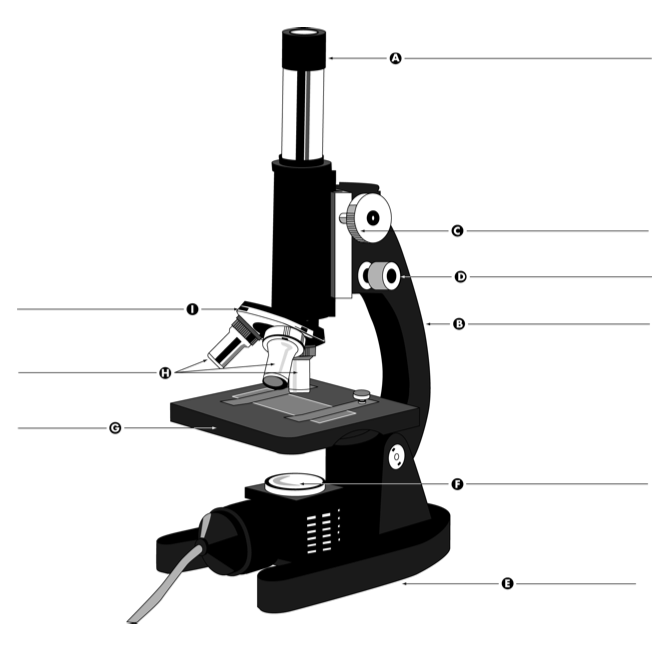 Science 8 Observing Living Things Name:
Date:
Block:Living ThingsCharacteristic of Living Things